Паспорт  социального проекта , созданного уч-ся 1 В классаНазвание проекта: «Картины с цветами как оформление стен школьной столовой».Руководитель проекта: Захарова Л.В., учитель начальных классов МОУ «СОШ № 4 г.Вольска Саратовской области».Учебные дисциплины, близкие к теме проекта: технология, окружающий мир, изобразительное искусство.Возраст учащихся, на который рассчитан проект: 6.5- 7 лет.Состав проектной группы: учащиеся 1 В класса.Продолжительность проекта: 2 недели.Режим работы:, внеурочная деятельность.8.Тип проекта:по доминирующей деятельности: практико-ориентированный;по комплексности: межпредметный;по характеру контактов: внутриклассный;по числу участников: групповой;по продолжительности: среднесрочный;по характеру контактов между участниками: ученик, учитель, родители;по характеру координации проекта: непосредственный.9.Задачи проекта: показать на примере,  как можно красиво и просто оформить стены школьной столовой ;создать условия для совместной работы;развивать творческое мышление;развивать способность поисковой деятельности;воспитывать чувство любви к творчеству.10.Этапы работы над проектом:  I. Мотивационный. II. Планирование деятельности.III. Творческий (выполнение проекта).IV. Рефлексивно- оценочный.11.  Конечный результат: создание картин «Веселые цветы»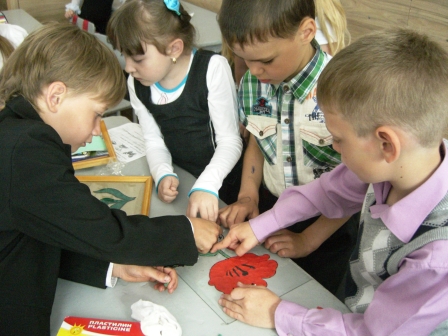 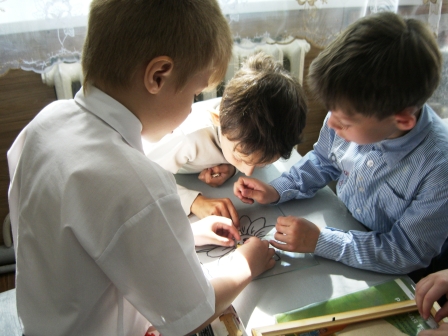 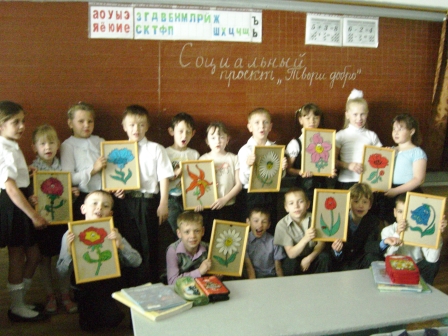 